Nom : ______________________________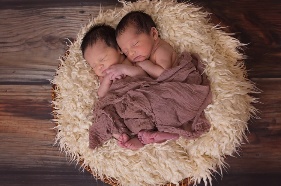 Cours 65 : Les probabilitésAlors une _______________________________ signifie que cette expérience relève du _________________._____________________________________, c’est l’ensemble de tous les résultats possibles. Cet ensemble est représenté par la lettre grecque  (_____________).Par exemple, j’ai un dé à 6 faces.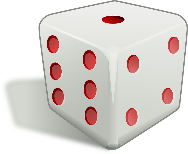 Voici l’univers des résultats possible.  = { 1,2,3,4,5,6 }_______________________, c’est un sous-ensemble de l’univers des résultats possibles, que l’on appelle également les résultats favorables.L’évènement d’obtenir un nombre impair  {1,3,5}Je n’utilise pas la __________, car celle-ci représente seulement l’univers des résultats possibles.On utilise des _______________________.On peut exprimer la probabilité qu’un évènement se produise à l’aide d’une fraction.________________________Ex.: Je lance un dé à 6 faces. Quelle est la probabilité d’obtenir un 2 ou un 3?Décrire l’évènement en extension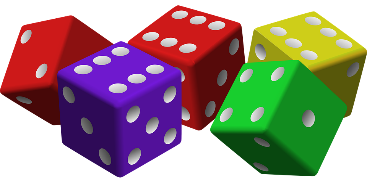             {2,3}_____             donc, P(2 ou 3) = ____________  = {1,2,3,4,5,6}En probabilité, avant même d’effectuer une expérience, nous allons déterminer les chances que l’évènement se produise. Impossible        moins probable             équiprobable         plus probable                   certain      0%                                                                  50%                                                              100%Dans ce bol, il y a 3 billes rouges, 2 billes noires et 3 billes vertes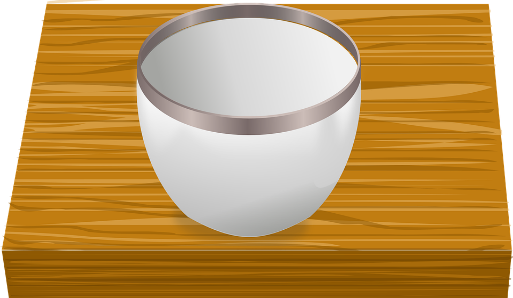 Exprime la probabilité qu’un évènement se produise à l’aide d’une fraction.Indique si l’évènement est impossible, moins probable, équiprobable, plus probable ou certain. Nombre de résultats favorablesNombre de résultats possiblesDans un sac, j’ai placé les lettres du mot : TRIANGLE. Quelle est la probabilité d’obtenir une voyelle?Résultats				fraction			__________________Super!